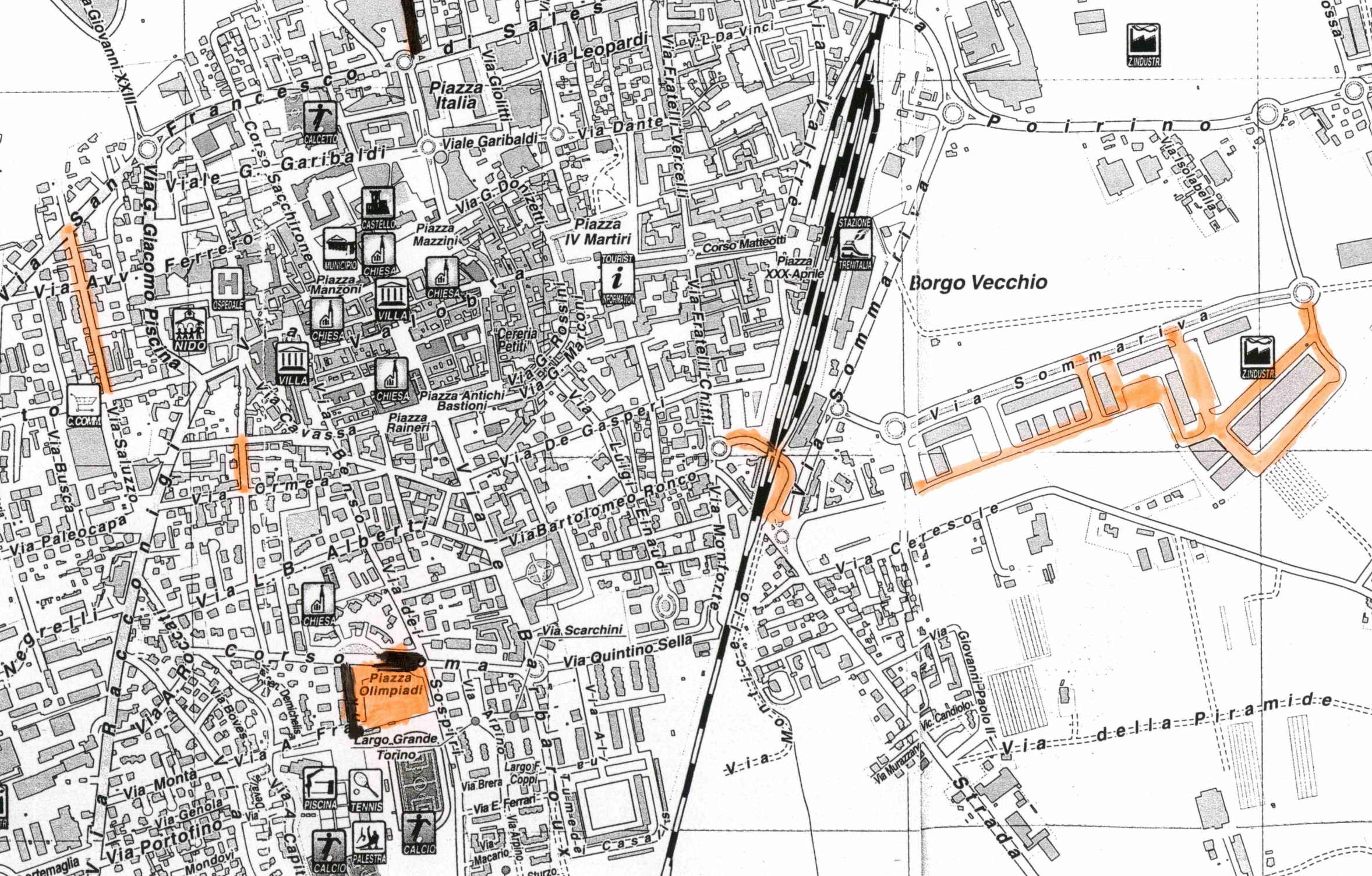 SPAZZAMENTO MANUALEAREA ARANCIONE ZONA 4 - BSPAZZAMENTO MANUALEAREA ARANCIONE ZONA 4 - BSPAZZAMENTO MANUALEAREA ARANCIONE ZONA 4 - BSPAZZAMENTO MANUALEAREA ARANCIONE ZONA 4 - BSPAZZAMENTO MANUALEAREA ARANCIONE ZONA 4 - BSPAZZAMENTO MANUALEAREA ARANCIONE ZONA 4 - B52/arancione Lunghezza ZONA 10Piazza Olimpiadi52/arancione           371,16          1,00 Via Bonetto Marilena52/arancione             27,23          1,00 Via Bonetto Marilena52/arancione           247,40          1,00 Via Sommariva52/arancione           355,35          1,00 Via Sommariva52/arancione           244,33          1,00 Via Sommariva52/arancione           142,71          1,00 Via Sommariva52/arancione       1.006,35          1,00 Via Viglione52/arancione           127,81          1,00 Viale Europa52/arancione           251,85          1,00 